Чаплина В. Питомцы зоопарка [текст]/ В. Чаплина.- Москва: ЭКСМО, 2009.-400с.: ил.Чаплина В. Фомка - белый медвежонок: Рассказы [текст]/ В. Чаплина; ил.А.Асеева.- Москва: Стрекоза-Пресс, 2001.-96с.: ил.Чехов А.П. Каштанка и другие рассказы [текст]/А. Чехов; худож. В. Черноглазов.- Москва: Самовар-книга, 2015.-96с.: ил.Чарушин Е. Про зверей[текст]/ Е.Чарушин; рис.автора.-Краснодар: Флер-1, 2014.- 46 с.: ил.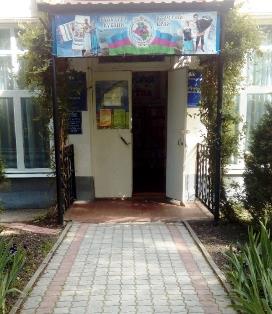 Адрес: г. Горячий Ключ, ул. Ленина, 33тел.: 3-50-34Часы работы: с 10-00 до 18-00Выходной - субботаПоследний день каждого месяца — санитарныйМБУК «ЦБС»Центральная детская библиотекаЧерез книгу в мир природы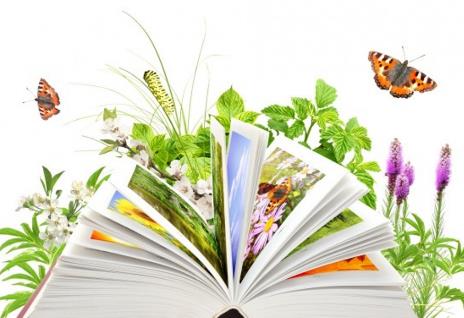 Рекомендательный список литературы для младшего и среднего школьного возрастаГорячий Ключ2017Жизнь человека на Земле прочно и навсегда связана с животными. Но формы отношений людей и животных менялись много раз на протяжении тысячелетий. Животные давали людям пищу и одежду, внушали им страх, приносили радость, они порождали обычаи, были врагами и друзьями, и даже учителями людей.	Человек должен быть добр, благороден и разумен в своих отношениях с животными. Узнать много интересного о жизни животных вы можете из книг:Бианки В. Лесная газета на каждый день [текст] /В. Бианки; худож. В.Курдов.- Ленинград: Детская литература, 1990. –351 с.: ил.Бианки В. Рассказы и сказки о животных [текст] / В. Бианки; худож. Н. Лухотина и др.- Москва: РОСМЭН, 2015.- 96 с.: ил.Дмитриев Ю. Лесные загадки: Рассказы [текст]  / Ю. Дмитриев; худож. Е. Подколзин.- Москва: Стрекоза, 2007.- 64 с.Дуров В.П. Мои звери: Рассказы [текст]/ В.П. Дуров; рис. Е. Рачева.- Москва: Детская литература, 1992.-126 с.: ил.Житков Б. Про слона: Рассказ [текст]/ Б. Житков; рис. Н. Тырсы.- СПб: Лицей, 1991.-16 с.: ил.Куприн А.И. Золотой петух: Рассказы о животных [текст]/ А.И. Куприн; худож. Д. Трубин.- Москва: Современник, 1990.-60 с.:ил.Мамин-Сибиряк Д.Н. Аленушкины сказки [текст]/ Д.Н. Мамин-Сибиряк; худож. З.Н. Ярина.- Москва: Омега, 2012.- 94 с.: илПаустовский К.Г. Золотой линь: Рассказы и сказки [текст]/ К.Г. Паустовский; худ. М. Алексеев и Н.Строганов.- Москва: Советская Россия, 1987.- 128 с.: ил.Паустовский К.Г. Кот – ворюга: Рассказы [текст]/ К.Г. Паустовский; рис. В. Горячевой.- Москва: Детская литература.,1980.-32 с.: ил. Перовская О. Ребята и зверята [текст] О. Перовская: сборник рассказов / О. Перовская; худож. Е. Подколзин.- Москва: Стрекоза-Пресс, 2007.-224 с.: ил.Пришвин М.М. Рассказы о животных [текст]/М.М. Пришвин; рис. Белоусова.- Москва: Эскмо, 2006.-136с : ил.Сетон-Томсон Э. Рассказы о животных [текст]/Сетон-Томсон Э.; пер. Чуковского.- Москва: Вагриус, 2002.-336 с. : ил.Скребицкий Г.А. Друзья моего детства: Рассказы [текст]/ Г.А. Скребицкий; худож. В. Бритвин.- Москва: Дрофа, 2003.-128 с.: ил.Скребицкий Г.А. Лесные переселенцы: Рассказы о животных [текст]/ Г.А. Скребицкий.- Москва: Изд-воМГУ, 1990.-222с.: ил.Сладков Н.И. Белые тигры: Рассказы [текст]/ Н.И. Сладков; оформлен. И.Сенского.- Ленинград: Детская литература,1981.-111 с.: ил.Сладков Н.И. Весенние радости: Рассказы [текст]/ Н.И. Сладков.- Ленинград: Лениздат,1991.- 192 с.: ил.Соколов-Микитов И. Рассказы о природе [текст]/ И. Соколов-Микитов. - Москва: Стрекоза, 2012.- 64 с.Толстой Л.Н. О животных и птицах: Рассказы [текст]/Л.Н. Толстой.- Москва: Малыш, 1980.-18 с.: ил. Троепольский Г.Н. Белый Бим Черное ухо: Повесть [текст]/ Г.Н.Троепольский.- Москва: Детская литература, 2001.-282 с.: ил.Тургенев И.С. Муму [текст]/И.С. Тургенев; худож. А.Милованов.- Москва: Детская литература, 2012.- 237 с.: ил.